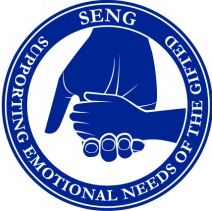 SENG James T. Webb ScholarshipApplicationFamily Information Form Parent Information (please print) Parent(s) Name(s), Home Address, Email __________________________________________________________________________________________________________________________________________________________________________________________________________________________________________Telephones ______________________________Home Work ______________________________Mobile/Cell _______________________________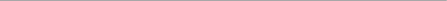 Student Information (please print) Student’s Full Name ___________________________________________________Gender M F Student’s Birth Date ____________________________Grade (as of Sept. 2018)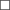 Race/Ethnic Background: African-American, Hispanic, Asian, American Indian, Multi-racial ________________________________________________________________Languages spoken by the child and his/her family ________________________________________________________________Is student enrolled in the school Free/Reduced-Price Lunch Program? ________________________________________________________________Is student enrolled/or expected to enroll in a gifted program? Full Time Cluster Group/Other Program?________________________________________________________________ I have attached a letter from adult/title/affiliation (teacher, mentor, psychologist, gifted coordinator, counselor, principal, etc.) verifying evidence of student aptitude or talent (include test data if available). ____I have attached the Student Statement of Interest from this child ____Does student have special/dietary needs? If yes, please explain. No Yes_____________________________________________________________________________________________________________________________________________________________________________________________ *My signature indicates that (1) the information provided is true to the best of my knowledge; (2) I agree that if I am awarded a scholarship, I will provide to SENG a letter stating how the conference has helped our family within 30 days of the event; and (3) I consent to SENG’s use of conference photos for educational/promotional purposes in print/online. Parent Signature:________________________________________________Print Parent Name:_______________________________________________ *Signature Date:__________________________________________________Application due: May 31, 2018 – Applicants will receive award notification by June 29, 2018. Questions? Please email Dr. Michael Postma at mike.postma@sengifted.org  SENG James T. Webb Scholarship Application Student’s Statement of Interest Please type or print clearly. Student’s Full Name ___________________________________________________Gender M F Student’s Birth Date ___________________________Grade (as of Sept. 2018)I would like to attend the SENG Annual Conference because: ________________________________________________________________________________________________________________________________________________________________________________________________________________________________________________________________________________________________________________________________________________________________________________________________________________________________________________________________________________________________________________________________________________________________________________________________________________________________________________________________________________________________________________________________________________________________________________________________________________________________________________________________________________________________________________________________________________________________________________________________________________________________________________________________________________________________________________________________________________________________________________________________________________________________________________________________________________________________________________________________________________________________________________________________________________________________________________________________________________________________________________________________________________________________________________________________________________________________________________________________________________________________________________________________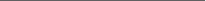 Please return your completed application — including supporting letters — by May 31, 2018 to: Email: mikepostma@sengifted.org  Fax: (866) 728-4990  Mail: SENG Webb Scholarship, P.O. Box 488, Poughquag NY 12570  Questions? Please call the SENG office at (845) 797-5054. 